Modalità di sollecito da parte delle FAMIGLIEIn caso di ritardo nell’invio dei provvedimenti di quarantena da parte dell' ATS, è necessario che la FAMIGLIA invii  una mail a :dip19@ats-milano.itcomunicando la mancata ricezione del provvedimento di quarantena ed indicando i seguenti dati dell'alunno:- NOME- COGNOME- DATA DI NASCITA- CODICE FISCALE- INDIRIZZO DI RESIDENZA E DOMICILIO- MEDICO CURANTE- CONTATTO TELEFONICO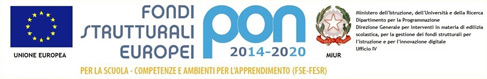 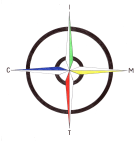 Istituto Comprensivo Statale“Madre Teresa di Calcutta”Via Mondolfo n. 7  - 20138 MILANOTel. 0288441493/4/7/8 - FAX 0288462025  - C.F. 80124350150Cod Min. MIIC8AN00D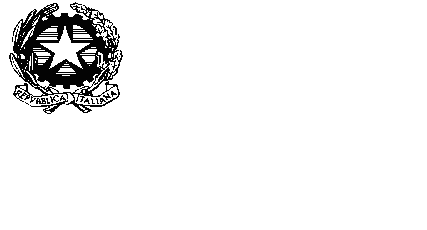 